Приказ подразделения№: 6/н от: 28.03.1945 
Издан: 951 ап 1 Украинского фронта / Архив: ЦАМОфонд: 33опись: 717037ед.хранения: 1851№ записи: 45605629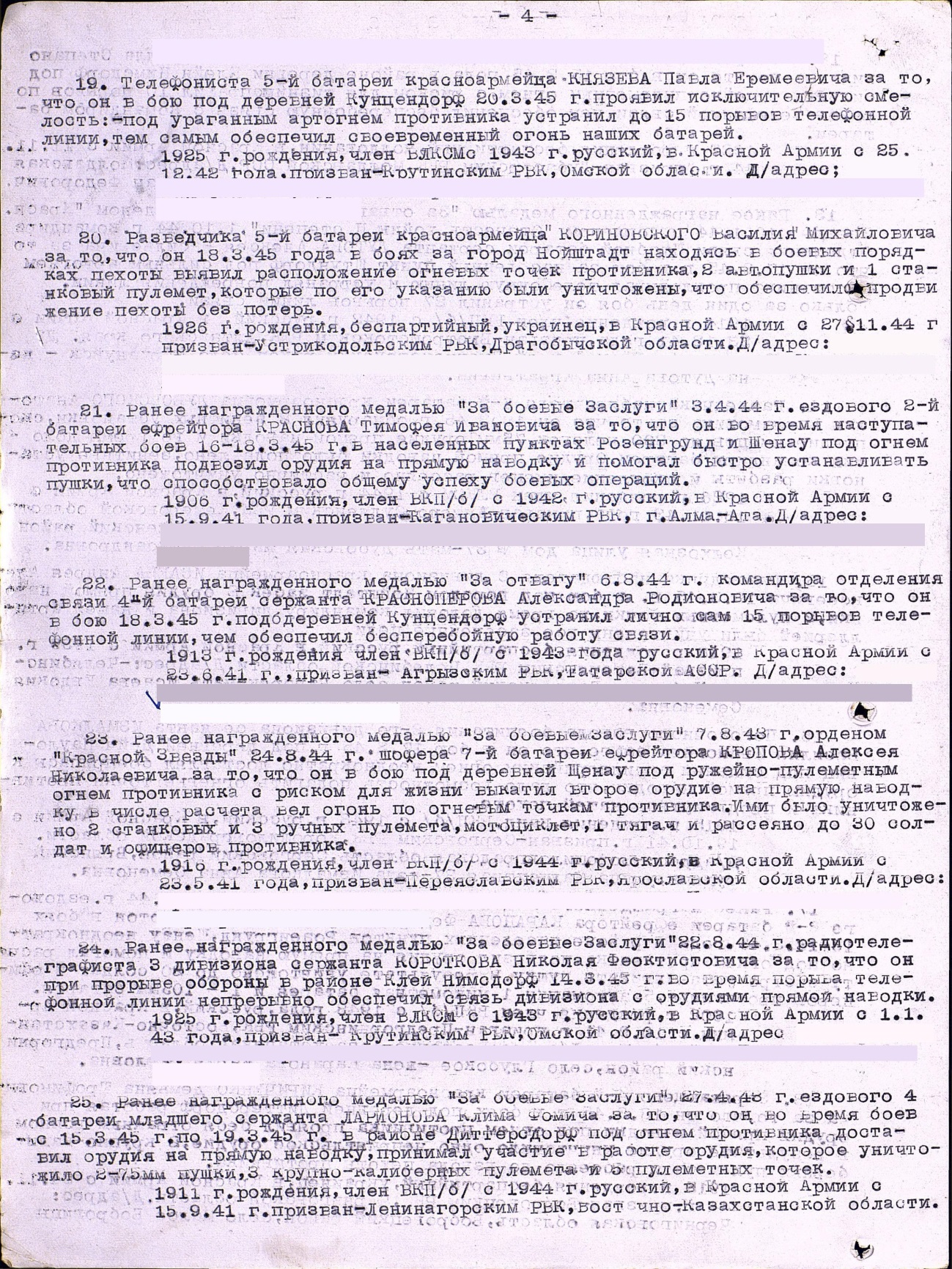 